                 LEKSKOLAN VIKINGAHEM	  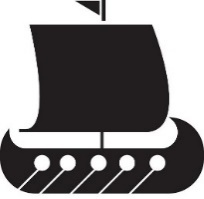 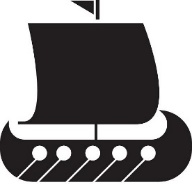 		          Ansökan om dagvårdUppgifter om barnet__________________________________________________________________________________Släktnamn, samtliga förnamn__________________________________________________________________________________Personbeteckning			Hemspråk__________________________________________________________________________________Adress				Postnummer/stadUppgifter om familjen__________________________________________________________________________________Vårdnadshavares 1, namn			Telefonnummer, e-post adress__________________________________________________________________________________Personbeteckning			__________________________________________________________________________________Vårdnadshavares 2, namn			Telefonnummer, e-post adress_________________________________________________________________________________Personbeteckning			Familjens övriga barn, namn och födelseår:_____________________________________________________________________________________________________________________________________________________________________________________________________________________________________________________VårdbehovÖnskat datum för vårdens början: 	________ / ________ 20 ____Barnets dagliga vårdtid: 		från kl.______ till kl.______□ Heldagsvård 		(måndag -fredag max 10h/dag )□ Delvecka 		( 20h /vecka) Närvarodagar:		□ måndag    □ tisdag    □ onsdag    □ torsdag    □ fredagUppgifter som bör beaktasAllergier eller annat som bör beaktas (läkarintyg bör bifogas, uppdateras årligen)_______________________________________________________________________________________________________________________________________________________________________________________________________________________________________________________________________________________________________________________________________Tilläggsuppgifter ________________________________________________________________________________________________________________________________________________________________________________________________________________________________________________________________________________________________________________________________________Underskrifter			Vårdnadshavare 1, underskrift		                               Vårdnadshavare 2, underskriftOrt och datum	Lekskolan Vikingahems anteckningar:___________________________________________________________________________________________________________________________________________________________________________________________________________________________________________________________________________________________________Mottaget ________ / _______ 20 _____ av ___________________________________LEKSKOLAN VIKINGAHEMSOMMARÖVÄGEN 8 B          02380 ESBO      TEL. 040-871 3250